TEZ KABUL TUTANAĞILİSANSÜSTÜ EĞİTİM ENSTİTÜSÜ MÜDÜRLÜĞÜNE ……………………… danışmanlığında, ………………………. tarafından hazırlanan bu çalışma ….. / …… / ………. tarihinde aşağıdaki jüri tarafından. ………………………….. Ana Bilim Dalı’nda Yüksek Lisans/Doktora Tezi olarak kabul edilmiştir. Başkan      : ……………………..		İmza: …………………..Jüri Üyesi :	…………………..		İmza: …………………..Jüri Üyesi :	…………………..		İmza: …………………..Jüri Üyesi :	…………………..		İmza: …………………..Jüri Üyesi :	…………………..		İmza: …………………..Yukarıdaki imzalar adı geçen öğretim üyelerine aittir. …… / …….. / ………..Enstitü Müdürü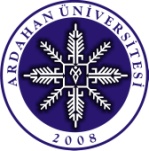 T.C.ARDAHAN ÜNİVERSİTESİLisansüstü Eğitim Enstitüsü Müdürlüğü